EK-3: Öğrenci Staj Devam Çizelgesi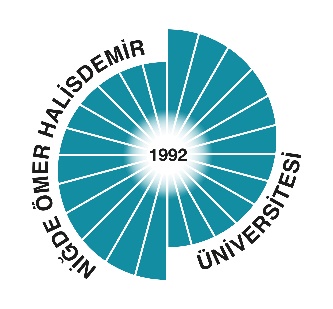 İş Yeri/Kurum Staj Sorumlusunun;Ünvanı-Adı ve Soyadı   : .........................................İmza Mühür                   : .........................................(Kaşe veya Mühür olmayan belge geçersizdir.)ÖĞRENCİNİN:ÖĞRENCİNİN:ÖĞRENCİNİN:ÖĞRENCİNİN:ÖĞRENCİNİN:ÖĞRENCİNİN:ÖĞRENCİNİN:Adı ve SoyadıAdı ve SoyadıAdı ve SoyadıNumarasıNumarasıNumarasıBölümüBölümüBölümü Bankacılık ve Finans Bankacılık ve Finans Bankacılık ve Finans Bankacılık ve FinansStaj Yapılan İş Yeri/ KurumStaj Yapılan İş Yeri/ KurumStaj Yapılan İş Yeri/ KurumStaj Yapılan BirimStaj Yapılan BirimStaj Yapılan BirimGÜNTARİHÖĞRENCİNİNİMZASIÖĞRENCİNİNİMZASIGÜNTARİHÖĞRENCİNİN İMZASI1.../…/20…16.../…/20…2.../…/20…17.../…/20…3.../…/20…18.../…/20…4.../…/20…19.../…/20…5.../…/20…20.../…/20…6.../…/20…21.../…/20…7.../…/20…22.../…/20…8.../…/20…23.../…/20…9.../…/20…24.../…/20…10.../…/20…25.../…/20…11.../…/20…26.../…/20…12.../…/20…27.../…/20…13.../…/20…28.../…/20…14.../…/20…29.../…/20…15.../…/20…30.../…/20…